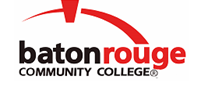 Baton Rouge Community CollegeAcademic Affairs Master SyllabusDate Approved:	25 September 2020Term and Year of Implementation:	Fall 2020Course Title:	FolkloreBRCC Course Rubric:	ENGL 2503Previous Course Rubric:	ENGL 240Lecture Hours per week-Lab Hours per week-Credit Hours:	3-0-3Per semester:  Lecture Hours-Lab Hours-Instructional Contact Hours:	45-0-45Louisiana Common Course Number:	CENL 2503CIP Code:	23.1402Course Description:	Introduces folklore and its role in literature and culture.Prerequisites:		ENGL 1023 (or ENGL 102)  with a “C” or betterCo-requisites:		NoneSuggested Enrollment Cap:	24Learning Outcomes.  Upon successful completion of this course, the students will be able to:1.	Demonstrate an understanding of basic folklore concepts and the relationship between folklore, written literature, and popular culture.2.	Explicate the literal and figurative meaning of texts.3.	Apply writing skills learned in college composition to write critically about folklore.General Education Learning Outcome(s):  This course supports the development of competency in the following area(s).  Students will:Interpret the human condition and cultures in works of art.  (General Education Competency in Diverse Perspectives)Assessment Measures.  Assessment of all learning outcomes will be measured using the following methods:1.	Instructor-designed tests, quizzes, and/or written assignments2.	Instructor-created essay assignments graded with a departmental rubricInformation to be included on the Instructor’s Course Syllabi:Disability Statement:  Baton Rouge Community College seeks to meet the needs of its students in many ways.  See the Office of Disability Services to receive suggestions for disability statements that should be included in each syllabus.Grading: The College grading policy should be included in the course syllabus.  Any special practices should also go here.  This should include the instructor’s and/or the department’s policy for make-up work.  For example in a speech course, “Speeches not given on due date will receive no grade higher than a sixty” or “Make-up work will not be accepted after the last day of class”.Attendance Policy:  Include the overall attendance policy of the college.  Instructors may want to add additional information in individual syllabi to meet the needs of their courses.General Policies: Instructors’ policy on the use of things such as beepers and cell phones and/or hand held programmable calculators should be covered in this section.Cheating and Plagiarism:  This must be included in all syllabi and should include the penalties for incidents in a given class.  Students should have a clear idea of what constitutes cheating in a given course.Safety Concerns:  In some courses, this may be a major issue.  For example, “No student will be allowed in the lab without safety glasses”.  General statements such as, “Items that may be harmful to one’s self or others should not be brought to class”.Library/ Learning Resources:  Since the development of the total person is part of our mission, assignments in the library and/or the Learning Resources Center should be included to assist students in enhancing skills and in using resources.  Students should be encouraged to use the library for reading enjoyment as part of lifelong learning.Expanded Course Outline:I.	Minimum number of words students should write:  4,500 words (including essays, tests, quizzes, projects)II.	Introduction to folkloreA.	The field/study of folkloreB.	Folklore terms and definitionsC.	Folklore genresD.	Folk groupsIII.	Family folklore/foodwaysA.	Family folklore formsB.	Folk foodsIV.	Festivals and other display eventsA.	Customs and festivalsB.	Mardi GrasV.	FolktalesA.	InternationalB.	EuropeanC.	Anglo-AmericanD.	Native AmericanVI.	Folk arts and craftsA.	Folk artsB.	Folk craftsVII.	Ballad and folksongVIII.	Rumor and urban legend